DIMITRIOS THEMISTOKLAKOSΚ.ΠΑΛΑΜΑ 18-TEL-0030-2310-536593, TK 54630FAX- 0030-2310-533403 , www.stefagomma.comΣΩΛΗΝΕΣ ΕΞΑΤΜΙΣΕΩΣ ΣΚΑΦΩΝ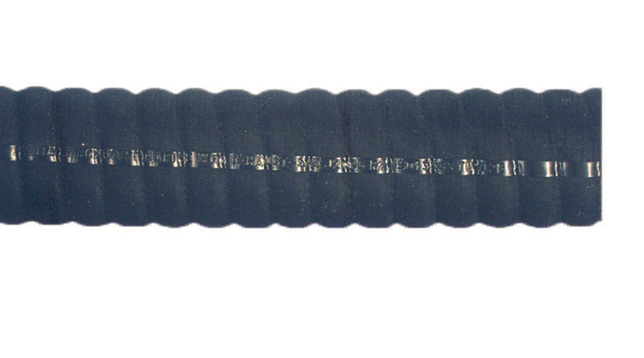 ΣΩΛΗΝΑΣ: Μαύρο Ελαστομερές
ΕΝΙΣΧΥΣΗ: Συνθετικά νήματα υψηλής τάσεως εφελκυσμού.
Ενσωματωμένη χαλύβδινη σπείρα
ΕΞ. ΤΟΙΧΩΜΑ. : Μαύρο ελαστομερές. Ανθεκτικό στη μηχανική διάβρωση και στο όζον.
ΕΦΑΡΜΟΓΗ: Υγρή εξάτμιση σκαφών
Κατάλληλος για σύνδεση αντλιών υδροσυλλογής (απόνερα)
ΣΥΝΤ ΑΣΦ  : 5:1
ΘΕΡΜ: -30 oC  + 100 oC (-22F + 212F)ΚΩΔΙΚΟΣΕΣΩΤ. ΔΙΑΜ mmΠΙΕΣΗ ΛΕΙΤ. barΚΕΝΟ %ΑΚΤΙΝΑ ΚΑΜΨΗΣ mmΒΑΡΟΣ kg/mΜΗΚΟΣ ΑΠΟΘΕΜΑΤΟΣ m6E1AA025006WW0253100500,52206E1AA028006WW0283100560,57206E1AA032006WW0323100640,64206E1AA035006WW0353100700,69206E1AA038006WW0383100760,75206E1AA040006WW0403100800,78206E1AA042006WW0423100840,8120ΚΩΔΙΚΟΣΕΣΩΤ. ΔΙΑΜ mmΠΙΕΣΗ ΛΕΙΤ. barΚΕΝΟ %ΑΚΤΙΝΑ ΚΑΜΨΗΣ mmΒΑΡΟΣ kg/mΜΗΚΟΣ ΑΠΟΘΕΜΑΤΟΣ m6E1AA045006WW0453100900,87206E1AA048006WW0483100960,92206E1AA051006WW05131001020,97206E1AA060006WW0603901201,50206E1AA063006WW0633901261,57206E1AA076006WW0763901521,87206E1AA080006WW0803901601,96206E1AA090006WW0903901802,38206E1AA102006WW01023902042,68206E1AA127006WW01273802543,62206E1AA152006WW01523803044,30206E1AA203006WW02033805087,4620